ST ANNE’S & ST JOSEPH’S RC PRIMARY SCHOOL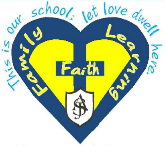 WHOLE SCHOOL LONG TERM RE PLANTopic 1Domestic Church: FamilyTopic 2Baptism/Confirmation:BelongingTopic 3Advent/ Christmas:LovingTopic 4Local Church: CommunityTopic 5Eucharist: RelatingTopic 6Lent/ Easter:GivingTopic 7Pentecost:ServingTopic 8ReconciliationInter-RelatingTopic 9Universal Church:WorldEYFSMyself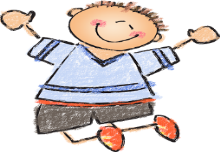 Welcome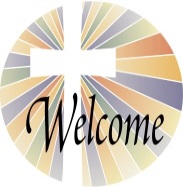 Birthday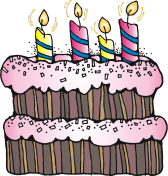 Celebrating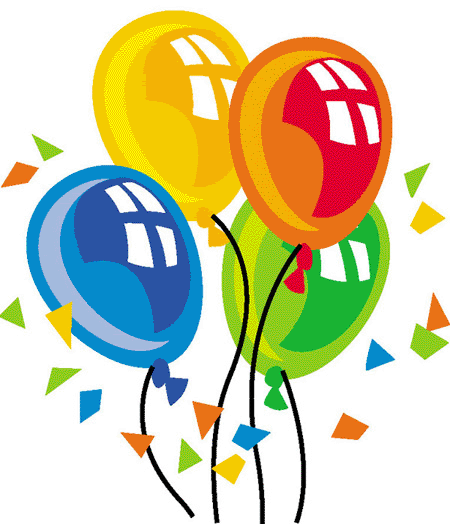 Gathering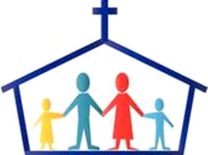 Growing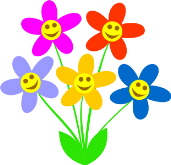 Good News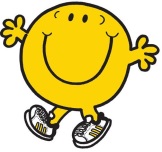 Friends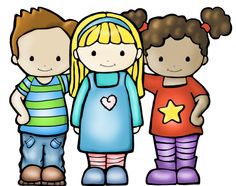 Our World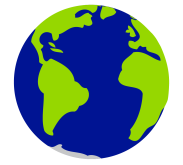 YEAR 1 Family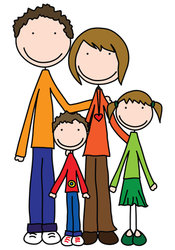 Belonging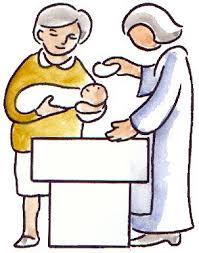 Waiting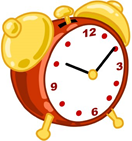 Special People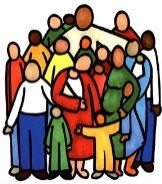 Meals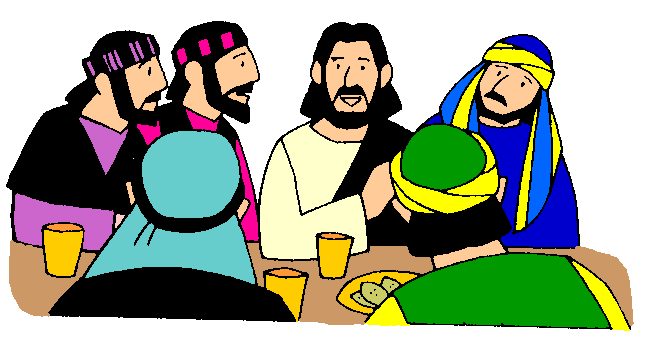 Change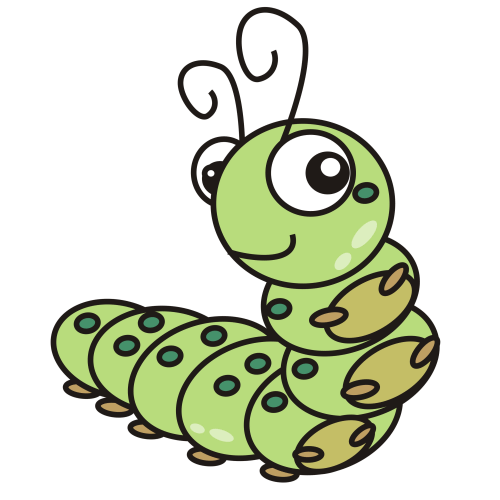 Holidays and Holy Days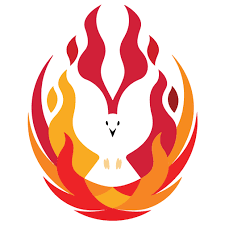 Being Sorry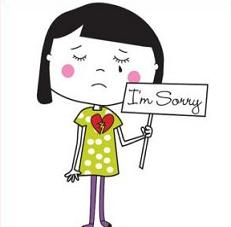 Neighbours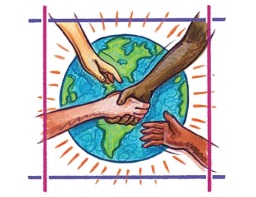 YEAR 2Beginnings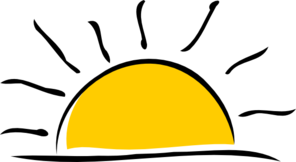 Signs and Symbols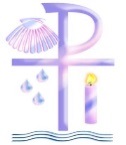 Preparations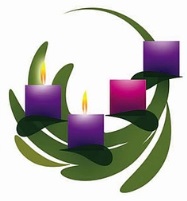 Books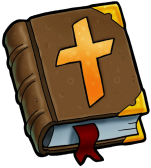 Thanksgiving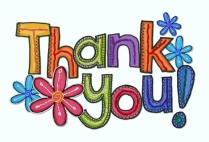 Opportunities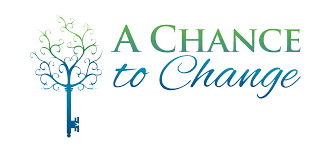 Spread the Word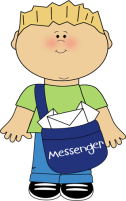 Rules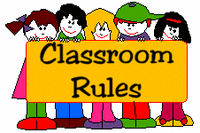 Treasures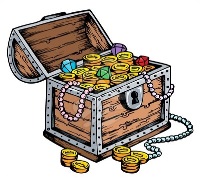 YEAR 3Homes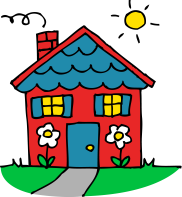 Promises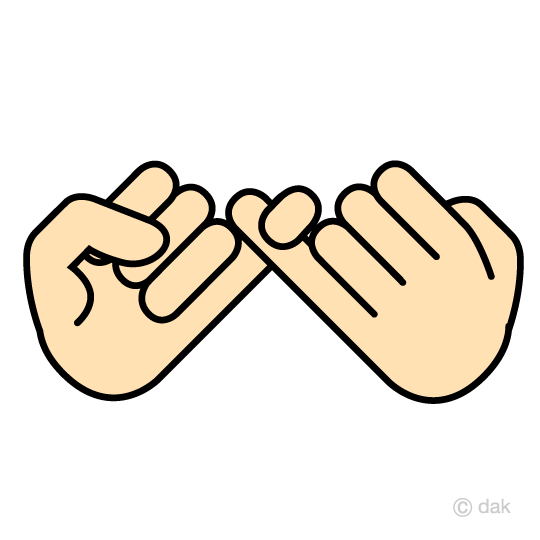 Visitors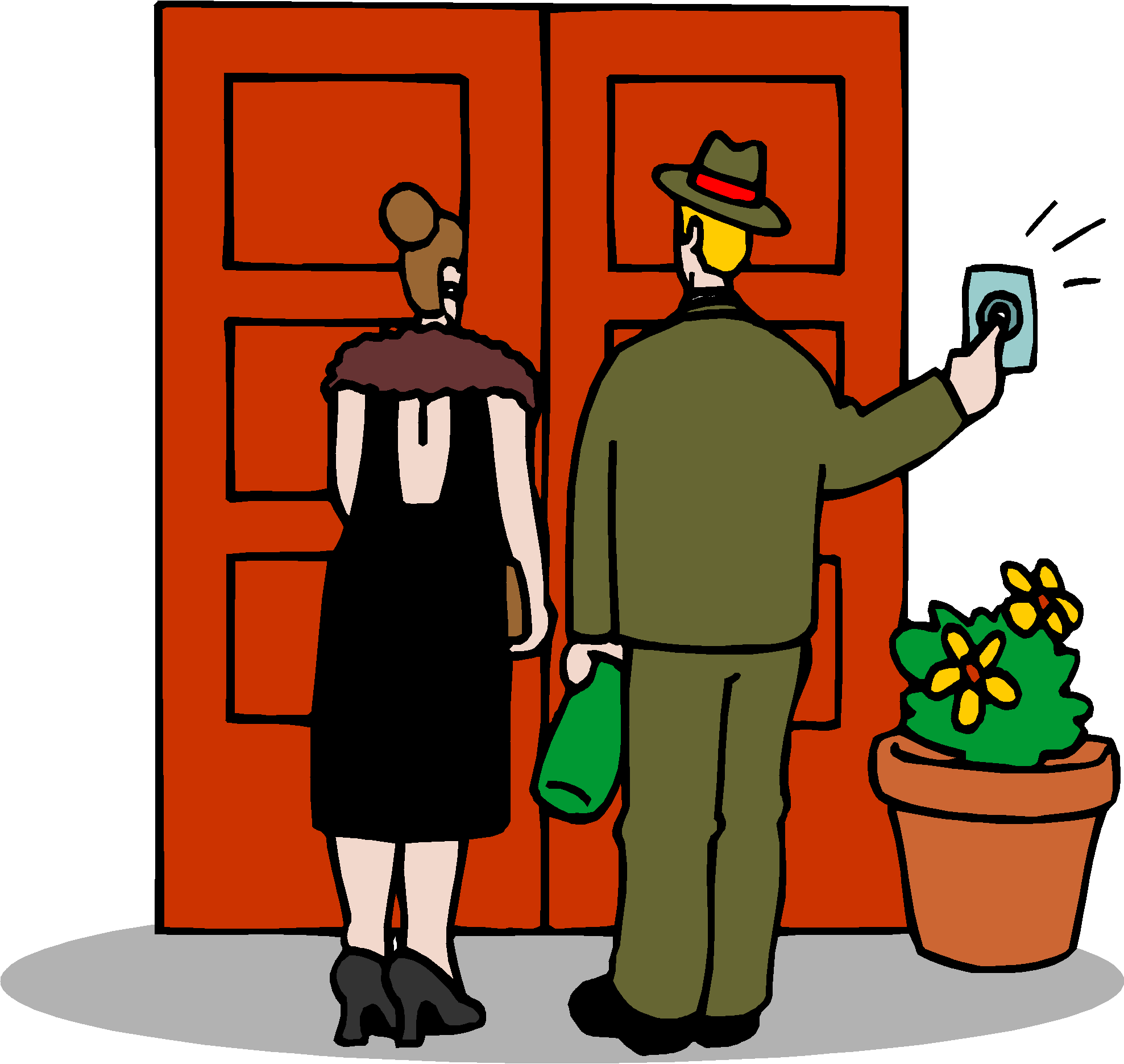 Journeys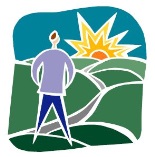 Listening and Sharing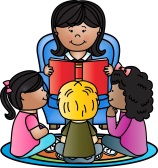 Giving All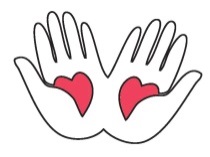 Energy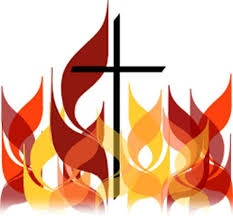 Choices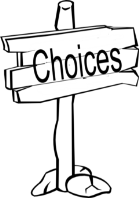 Special Places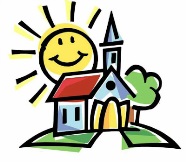 YEAR 4Family Trees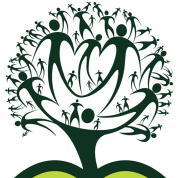 Called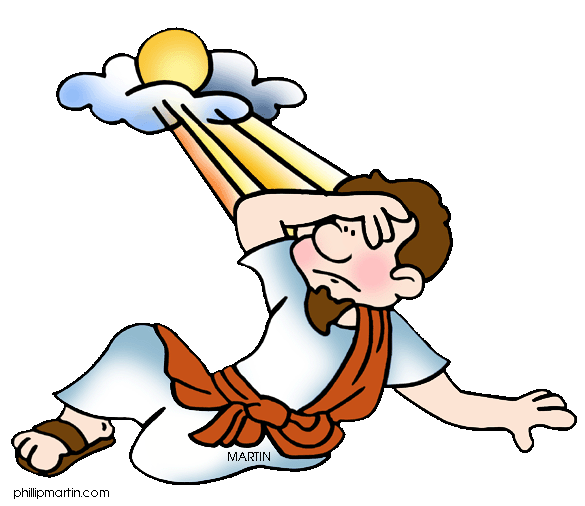 Gift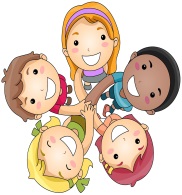 Community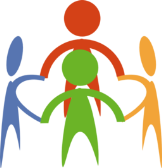 Giving and Receiving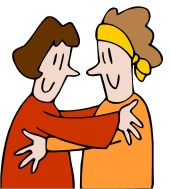 Self- Discipline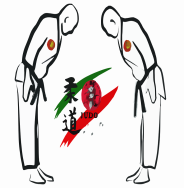 New Life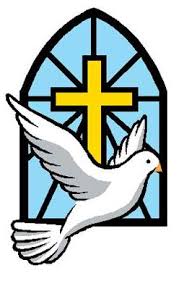 Building Bridges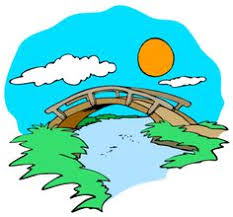 God’s People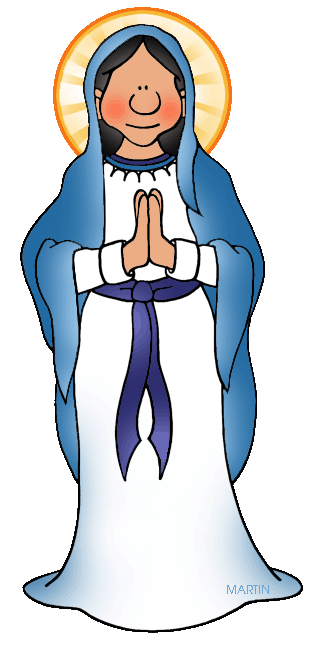 YEAR 5Ourselves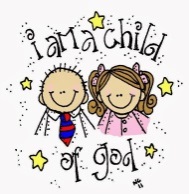 Life Choices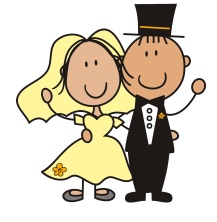 Hope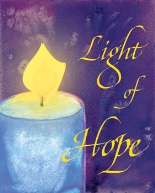 Mission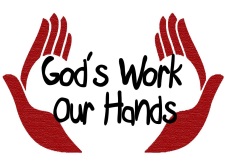 Memorial Sacrifice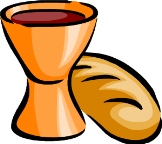 Sacrifice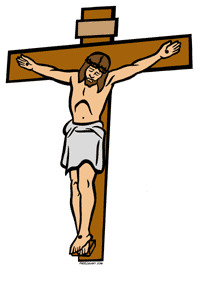 Transformation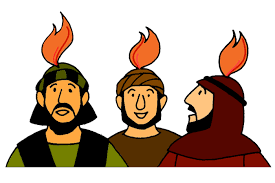 Freedom and Responsibility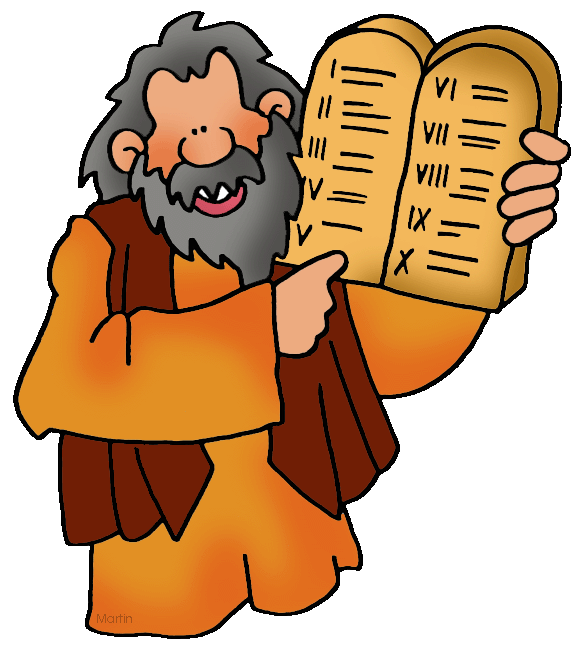 Stewardship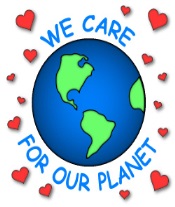 YEAR 6Loving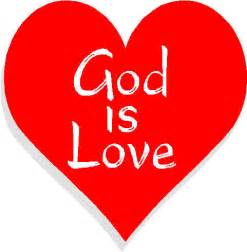 Vocation and Commitment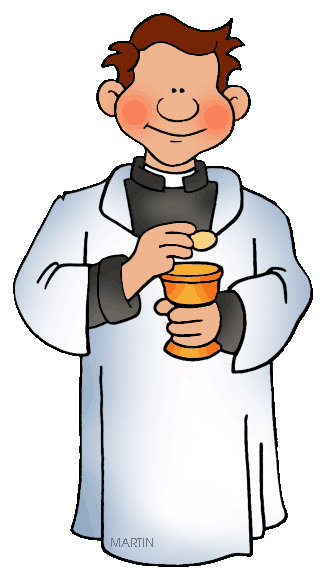 Expectation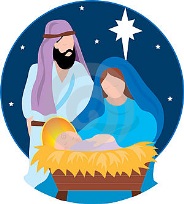 Sources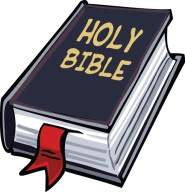 Unity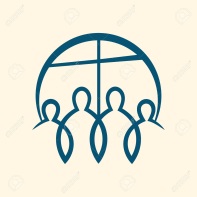 Death and New Life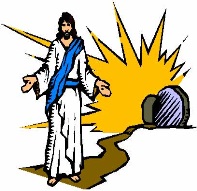 Witnesses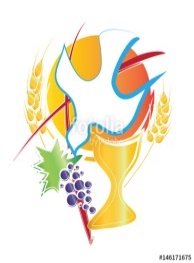 Healing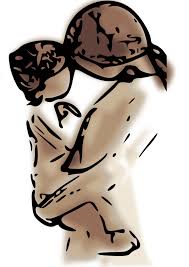 Common Goal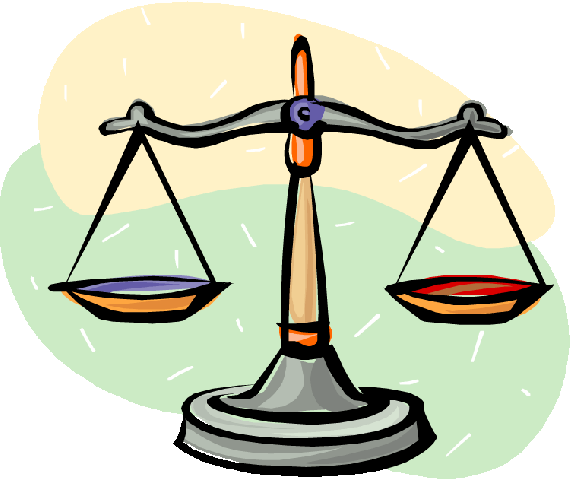 